I silicatiNesosilicati: le unità tetraedriche SiO44- sono isolateSorosilicati: le unità tetraedriche sono collegate ad anello attraverso un atomo di ossigenoInosilicati: le unità tetraedriche sono collegate a catena. La struttura risultante è lineareInosilicati: le unità tetraedriche sono collegate a catena. La struttura risultante è lineareFillosilicati: le unità tetraedriche sono collegate tra loro in strutture laminariTectosilicati: le unità tetraedriche sono collegate tra loro attraverso tutti e quattro gli atomi di ossigeno. Le strutture sviluppate nelle tre direzioni dello spazio sono massicceNesosilicati: le unità tetraedriche SiO44- sono isolateSorosilicati: le unità tetraedriche sono collegate ad anello attraverso un atomo di ossigenoA catena sempliceA catena doppiaFillosilicati: le unità tetraedriche sono collegate tra loro in strutture laminariTectosilicati: le unità tetraedriche sono collegate tra loro attraverso tutti e quattro gli atomi di ossigeno. Le strutture sviluppate nelle tre direzioni dello spazio sono massicceOlivinaBerilloPirosseniAnfiboliTalco e micheOrtoclasio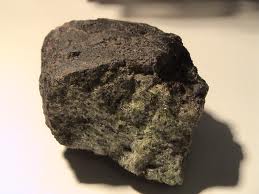 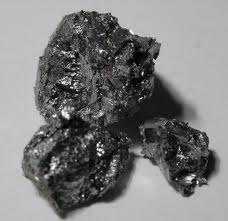 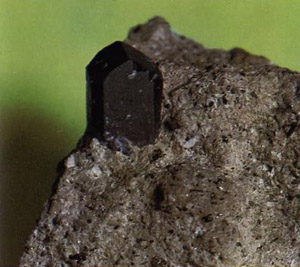 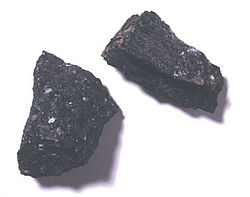 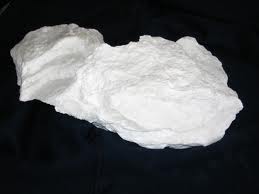 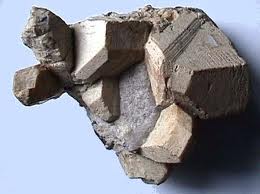 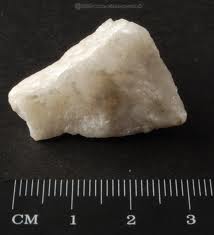 